Agenda HRA Committee Meeting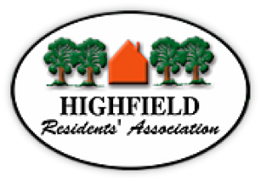 To be held on 11 March 2019At Highfield House Hotel 7.30pmDate of next meeting – AGM Thursday 11 April 20197.30pmWelcome, declaration of interests7.35pmApologies 7.40pmMinutes and Amendments of the previous meeting held on 11 February 20197.45pmMatters ArisingJerry to advise student to contact student services direct if problem still existedCllr Savage to raise with SCC; Cllr Mitchell to write to schools both regarding pollution outside of schools – engines runningSarah to report Graffiti to Uni Office Tom O’Connor to report back after his meeting (Planning)Jerry to inform SCC about Angela taking over Planning Role from Jill Baston and send Angela HRA Planning Guidelines (Both completed)Cllrs Savage, Mitchell and Claisse to raise issue of planning enforcement regarding the ‘fence’ with SCCBarbara to liaise with Ken regarding his article idea for the next Newsletter (Completed)Nicolla to liaise with Jill Baston regarding committee serving schedule (Completed and updated)8.00pmPresentation: Roger Brown: Update on Southampton Common Forum8.15pmRepresentation: Mr Don John - Parking in Ripstone Gardens8.25pmUniversity Liaison8.35pmReportsFinance (Adrian)8.40pmMembership (Nicolla)8.45pmPlanning issues (Angela)8.50pmNewsletter: March 2019 edition (Barbara for Steven)Facebook (Barbara for Steven)9.00pmWebsite (Nadine)9.10pmA.O.B.